ПРЕДПИСАНИЕот 09 февраля 2021 года по делу № 089/06/69-046/2021ОБ УСТРАНЕНИИ НАРУШЕНИЙ ЗАКОНОДАТЕЛЬСТВА РОССИЙСКОЙ ФЕДЕРАЦИИ О КОНТРАКТНОЙ СИСТЕМЕ В СФЕРЕ ЗАКУПОК(извещение № 0190200000320014556) Комиссия по контролю в сфере закупок, торгов, иных способов закупок и порядка заключения договоров на территории Ямало-Ненецкого автономного округа, в составе:Председателя Комиссии:«…»,Членов Комиссии:«…»;«…»,на основании решения от 09.02. 2021 по делу № 089/06/69-046/2021, принятого по итогам рассмотрения ИП Голубева Т.Ю. (ИНН: 222112229224) на действия Единой комиссии (ИНН: 8901017607) при осуществлении закупки способом электронного аукциона «Поставка хирургических сшивающих инструментов, хирургических скоб и инструментов для удаления скоб», начальная (максимальная) цена контракта – 4 098 102,91 рублей (извещение № 0190200000320014556), руководствуясь частью 1 статьи 2, пунктом 1 части 15, пунктом 2 части 22 статьи 99, частью 8 статьи 106, частью 1 статьи 112 Федерального закона от 05.04.2013 № 44-ФЗ «О контрактной системе в сфере закупок товаров, работ, услуг для обеспечения государственных и муниципальных нужд», Административным регламентом Федеральной антимонопольной службы по исполнению государственной функции по рассмотрению жалоб на действия (бездействие) заказчика, уполномоченного органа, уполномоченного учреждения, специализированной организации, комиссии по осуществлению закупок, ее членов, должностного лица контрактной службы, контрактного управляющего, оператора электронной площадки при определении поставщиков (подрядчиков, исполнителей) для обеспечения государственных и муниципальных нужд, утвержденным Приказом ФАС России от 19.11.2014 № 727/14,ПРЕДПИСЫВАЕТ:1. Единой комиссии, Заказчику, Уполномоченному органу отменить Протокол подведения итогов электронного аукциона от 26.01.2021 №0190200000320014556-3-1 (далее - Протокол) и назначить новую дату рассмотрения вторых частей заявок на участие в Аукционе, а также разместить соответствующую информацию в ЕИС, в том числе, информацию об отмене Протокола. При этом дата рассмотрения вторых частей заявок на участие в Аукционе должна быть назначена не ранее чем через 2 рабочих дня со дня отмены Протокола.2. Оператору электронной площадки не позднее 1 рабочего дня со дня исполнения пункта 1 настоящего предписания уведомить участника закупки, подавшего заявку на участие в Аукционе об отмене Протокола, о новой дате рассмотрения вторых частей заявок на участие в Аукционе, а также о необходимости наличия на счетах для проведения операций по обеспечению участия в аукционах в электронной форме, открытых участниками закупки, денежных средств в размере обеспечения заявки на участие в Аукционе, о блокировании операций в отношении указанных средств, в случае если в их отношении блокирование прекращено, и если срок действия банковской гарантии, представленной в качестве обеспечения заявки истек.3. Оператору электронной площадки через 1 рабочий день со дня направления Оператором электронной площадки уведомления, указанного в пункте 2 настоящего предписания, осуществить блокирование операций по счетам для проведения операций по обеспечению участия в аукционах в электронной форме, открытыми участником закупки, в отношении денежных средств в размере обеспечения заявки на участие в Аукционе, и, если срок действия банковской гарантии, представленной в качестве обеспечения заявки, истек.4. Единой комиссии в срок, установленный в соответствии с пунктом 1 настоящего предписания, рассмотреть вторые части заявок, поданные участниками закупки на участие в Аукционе, в соответствии с требованиями законодательства Российской Федерации о контрактной системе в сфере закупок и с учетом решения от 09.02. 2021 по делу № 089/06/69-046/2021.5. Заказчику, Единой комиссии, Уполномоченному органу, Оператору электронной площадки осуществить дальнейшее проведение процедуры определения поставщика (подрядчика, исполнителя) в соответствии с требованиями законодательства Российской Федерации о контрактной системе и с учетом решения Единой.6. Заказчику, Единой комиссии, Уполномоченному органу, Оператору электронной площадки в срок до 09.03.2021 исполнить настоящее предписание и представить в Управления Федеральной антимонопольной службы по Ямало-Ненецкому автономному округу подтверждение исполнения настоящего предписания в письменном виде или по электронной почте to89@fas.gov.ru. Невыполнение в установленный срок предписания влечет наложение административного штрафа на должностных лиц в соответствии с частью 7 статьи 19.5 Кодекса Российской Федерации об административных правонарушениях.Председатель Комиссии:                                                                         «…»Члены Комиссии:                                                                                          «…»                                                                                                                    «…»                                 ФЕДЕРАЛЬНАЯ
АНТИМОНОПОЛЬНАЯ СЛУЖБА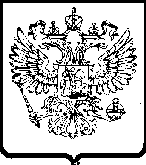 УПРАВЛЕНИЕФедеральной антимонопольной службыпо Ямало-Ненецкому автономному округуул. Губкина, д.13, г. Салехард, 629001тел.(34922) 3-41-26, факс (34922) 3-47-08e-mail: to89@fas.gov.ru                                  ФЕДЕРАЛЬНАЯ
АНТИМОНОПОЛЬНАЯ СЛУЖБАУПРАВЛЕНИЕФедеральной антимонопольной службыпо Ямало-Ненецкому автономному округуул. Губкина, д.13, г. Салехард, 629001тел.(34922) 3-41-26, факс (34922) 3-47-08e-mail: to89@fas.gov.ru                                  ФЕДЕРАЛЬНАЯ
АНТИМОНОПОЛЬНАЯ СЛУЖБАУПРАВЛЕНИЕФедеральной антимонопольной службыпо Ямало-Ненецкому автономному округуул. Губкина, д.13, г. Салехард, 629001тел.(34922) 3-41-26, факс (34922) 3-47-08e-mail: to89@fas.gov.ru                                  ФЕДЕРАЛЬНАЯ
АНТИМОНОПОЛЬНАЯ СЛУЖБАУПРАВЛЕНИЕФедеральной антимонопольной службыпо Ямало-Ненецкому автономному округуул. Губкина, д.13, г. Салехард, 629001тел.(34922) 3-41-26, факс (34922) 3-47-08e-mail: to89@fas.gov.ru Заявитель:ИП Голубев Т.Ю.ipgolubevtimofey99@list.ruЗаказчик:ГБУЗ «Салехардская окружная клиническая больница»rahimova-rr@okb89.ruinfo@sokb.yamalzdrav.ruУполномоченный орган:Департамент государственного заказа ЯНАОdgz@dgz.yanao.ruЭлектронная площадка: ЭТП Газпромбанкinfo@etpgpb.ru№Заявитель:ИП Голубев Т.Ю.ipgolubevtimofey99@list.ruЗаказчик:ГБУЗ «Салехардская окружная клиническая больница»rahimova-rr@okb89.ruinfo@sokb.yamalzdrav.ruУполномоченный орган:Департамент государственного заказа ЯНАОdgz@dgz.yanao.ruЭлектронная площадка: ЭТП Газпромбанкinfo@etpgpb.ruНа №отЗаявитель:ИП Голубев Т.Ю.ipgolubevtimofey99@list.ruЗаказчик:ГБУЗ «Салехардская окружная клиническая больница»rahimova-rr@okb89.ruinfo@sokb.yamalzdrav.ruУполномоченный орган:Департамент государственного заказа ЯНАОdgz@dgz.yanao.ruЭлектронная площадка: ЭТП Газпромбанкinfo@etpgpb.ruЗаявитель:ИП Голубев Т.Ю.ipgolubevtimofey99@list.ruЗаказчик:ГБУЗ «Салехардская окружная клиническая больница»rahimova-rr@okb89.ruinfo@sokb.yamalzdrav.ruУполномоченный орган:Департамент государственного заказа ЯНАОdgz@dgz.yanao.ruЭлектронная площадка: ЭТП Газпромбанкinfo@etpgpb.ru